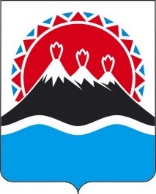 РЕГИОНАЛЬНАЯ СЛУЖБАПО ТАРИФАМ И ЦЕНАМ КАМЧАТСКОГО КРАЯПРОЕКТ ПОСТАНОВЛЕНИЯВ соответствии с Федеральным законом от 26.03.2003 № 35-ФЗ 
«Об электроэнергетике», постановлениями Правительства Российской Федерации от 29.12.2011 № 1178 «О ценообразовании в области регулируемых цен (тарифов) в электроэнергетике», постановлением Правительства Камчатского края от 07.04.2023 № 204-П «Об утверждении Положения о Региональной службе по тарифам и ценам Камчатского края», протоколом Правления Региональной службы по тарифам и ценам Камчатского края от XX.XX.2024 № ПОСТАНОВЛЯЮ:Внести в приложения 2 - 3 к постановлению Региональной службы по тарифам и ценам Камчатского края от 16.11.2022 № 251 «Об утверждении тарифов на услуги по передаче электрической энергии по сетям МУП «ТЭСК» на 2023-2027 годы» изменения, изложив их в редакции согласно приложениям 1 - 2 к настоящему постановлению.2. Настоящее постановление вступает в силу со дня его официального опубликования. Приложение 1к постановлению Региональной службы по тарифам и ценам Камчатского краяот ХХ.ХХ.2023 № ХХ-Н«Приложение 2к постановлению Региональной службы по тарифам и ценам Камчатского края от 16.11.2022 № 251Необходимая валовая выручка МУП «ТЭСК»на долгосрочный период регулирования (без учета оплаты потерь) на 2023 – 2027 годы*Данная величина пересмотрена в соответствии с решением Камчатского краевого суда от 21.08.2023 по делу № 3а-16/2023. Отклонение, сформировавшееся в результате пересмотра, будет в состав необходимой валовой выручки на 2025 год в сумме 58 662 тыс. руб.	.»Приложение 2к постановлению Региональной службы по тарифам и ценам Камчатского краяот ХХ.ХХ.2023 № ХХ-Н«Приложение 3к постановлению Региональной службы по тарифам и ценам Камчатского края от 16.11.2022 № 251Индивидуальные тарифы на услуги по передаче электрической энергии для взаиморасчетов между ПАО «Камчатскэнерго» и МУП «ТЭСК» на 2023 - 2027 годы.»[Дата регистрации] № [Номер документа]г. Петропавловск-КамчатскийО внесении изменений в постановление Региональной службы по тарифам и ценам Камчатского края от 16.11.2022 № 251«Об утверждении тарифов на услуги по передаче электрической энергии по сетям МУП «ТЭСК» на 2023-2027 годы»Руководитель[горизонтальный штамп подписи 1]М.В. Лопатникова№ п/пНаименование сетевой организации в субъекте Российской ФедерацииГодНВВ МУП «ТЭСК» без учета оплаты потерь№ п/пНаименование сетевой организации в субъекте Российской ФедерацииГодтыс. руб.1.МУП «ТЭСК»2023 год61 123*1.МУП «ТЭСК»2024 год75 007*1.МУП «ТЭСК»2025 год82 814 1.МУП «ТЭСК»2026 год85 0551.МУП «ТЭСК»2027 год87 366Наименование сетевых
организацийГод1 полугодие1 полугодие1 полугодие2 полугодие2 полугодие2 полугодиеНаименование сетевых
организацийГодДвухставочный тарифДвухставочный тарифОдноставочный тарифДвухставочный тарифДвухставочный тарифОдноставочный тарифНаименование сетевых
организацийГодставка за содержание электрических сетейставка на оплату технологического расхода (потерь)Одноставочный тарифставка за содержание электрических сетейставка на оплату технологического расхода (потерь)Одноставочный тарифНаименование сетевых
организацийГодруб./МВт·месруб./МВт·чруб./кВт·чруб./МВт·месруб./МВт·чруб./кВт·чПАО «Камчатскэнерго» и МУП «ТЭСК»2023 год443 469147,9311,073443 469147,9311,073ПАО «Камчатскэнерго» и МУП «ТЭСК»2024 год1 094 556148,7451,0731 757 242234,8371,616ПАО «Камчатскэнерго» и МУП «ТЭСК»2025 год1 757 242234,8481,6161 033 044197,9592,354ПАО «Камчатскэнерго» и МУП «ТЭСК»2026 год1 033 044197,9592,354621 063205,8771,502ПАО «Камчатскэнерго» и МУП «ТЭСК»2027 год621 063205,8771,502624 206214,1321,517